09.04.2024 Председателем и специалистами МКУ «Палата имущественных и земельных отношений Верхнеуслонского муниципального района Республики Татарстан» велся прием граждан. На прием к Председателю обратилось 5 человек с вопросами предоставления земельных участков в аренду и собственность, расположенных на территории Верхнеуслонского муниципального района Республики Татарстан, а также предоставления земельных участков многодетным семьям, имеющим трех и более детей.                                                                                                            На все вопросы были даны подробные разъяснения и рекомендации. 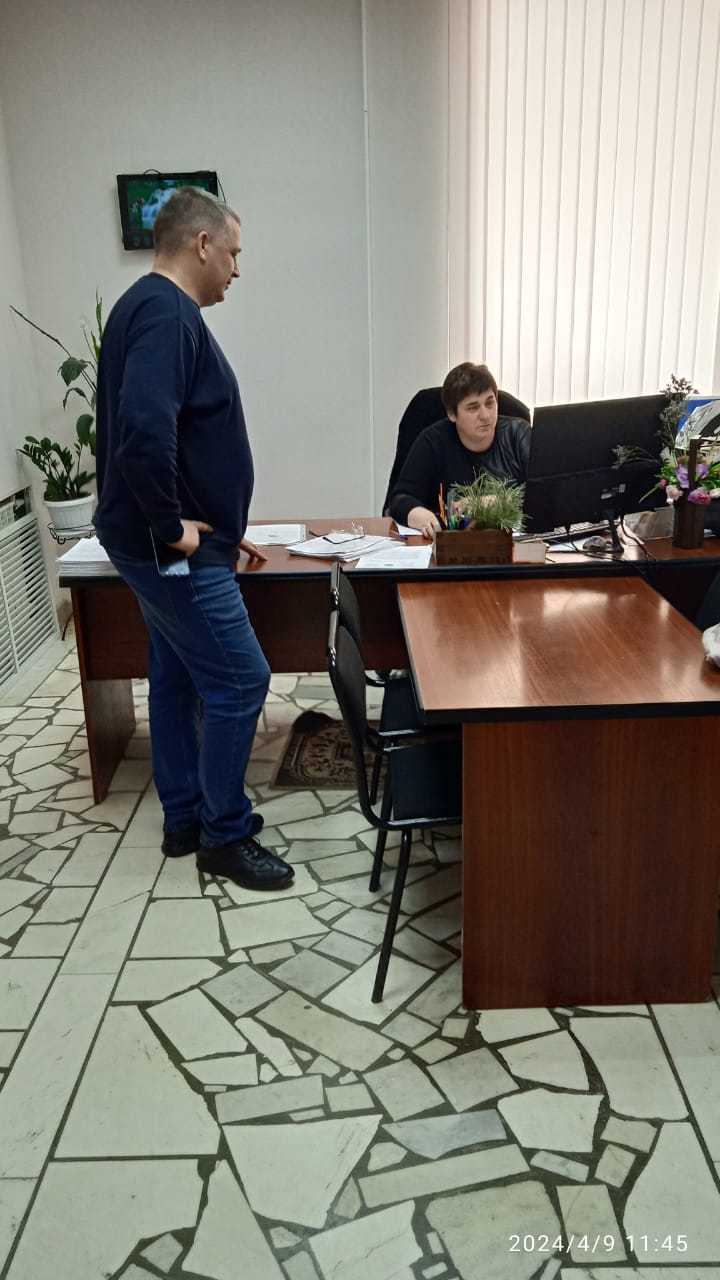 09.04.2024 состоялась очередная видеоконференция с участием помощника Раиса Республики Татарстана Мерзакреева Р.Р. по вопросу реализации на территории Республики Татарстан выполнения Федерального Закона от 30.12.2020 № 518-ФЗ «О внесении изменений в отдельные законодательные акты Российской Федерации». 11.04.2024 Председатель Палаты и сотрудник, ответственный за муниципальный земельный контроль, приняли участие в учебном семинаре по вопросу осуществлению муниципального земельного контроля в Управлении Россельхознадзора по Республике Татарстан на состоялась очередная видеоконференция с Министерством финансов Республики Татарстан, по следующим вопросам сокращения задолженности и недоимки по налогам в рамках работы, проводимой в соответствии с протоколом совместной коллегии Министерства финансов РТ, Управления Федеральной налоговой службы по РТ, Управления Федерального казначейства по РТ от 26.12.2023 ПР-283; о проведении мероприятий по сокращению задолженности по арендной плате за имущество и земельные участки.